                                                                                             «УТВЕРЖДАЮ»                                                                                   Директор  МБОУ СОШ № 5_____________ С.С. Григорьева                                                                                                                                                                                                                         Ф. И. О.понедельниквторниксредачетвергпятницасуббота         воскресенье1. Уманец Т.Ф. Волейбол 9-11 кл (девушки)19.10-20.4012.10-12.402. Уманец Т.Ф. Волейбол 8-9 классы14.10-15.4017.10-18.403. Крицкий С.С.    Волейбол 9-11 кл (юноши)19.00-20.3019.00-20.304. Крицкий С.С. Баскетбол 6-7 классы10.20-11.5019.10-20.405.  Лукьянович К.С.Волейбол 5 класс  14.40-16.1014.40-16.106. Уманец Т.Ф. Волейбол 8-11 классы (кружок)19.00-19.4513.40-14.257. Крицкий С.С. Баскетбол 6-7 классы (кружок)11.40.-12.2512.35.-13.208. Лукьянович К.С       Шахматы 5 классы (кабинет) 13.50-14.359. Голота Н.ЮФутбол 5 кл (спорт. площадка)15.20-16.5013.30-15.0010. Голота Н.Ю Футбол 6-7 кл (спорт. площадка)19.10-20.4012.10-13.4011. Голота Н.ЮФутбол 5 кл (кружок)15.00-15.408.00-8.40Ф. И. О.понедельниквторниксредачетвергпятницасуббота1.Лукьянович К.С.ОФП 8-11 кл (спорт. площ)13.50-15.2012.20-13.502. Лукьянович К.С.Самбо 3 кл (кружок)11.40-12.253. Лукьянович К.С.Самбо 4 кл (кружок) 13.50-14.35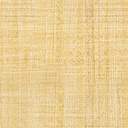 